Ką veikia „ Bitučių“ grupės vaikai visą savaitę  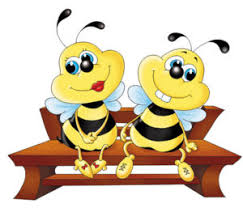 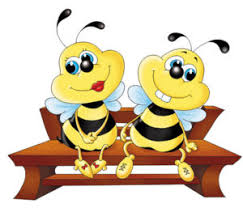 LaikasPirmadienisAntradienisTrečiadienisKetvirtadienisPenktadienis8.00 – 9.00Vaikų priėmimas,pokalbiai su vaikais, žaidimai. Psichologo konsultacija ( pagal poreikį).Vaikų priėmimas, pokalbiai su vaikais, žaidimai, logopedo konsultacija( pagal poreikį).Vaikų priėmimas, pokalbiai su vaikais, žaidimai, logopedo konsultacija( pagal poreikį).Vaikų priėmimas, pokalbiai su vaikais, žaidimai.Vaikų priėmimas, pokalbiai su vaikais, žaidimai.9.15-9.30Pasiruošimas pusryčiams, pusryčiai.Pasiruošimas pusryčiams, pusryčiai.Pasiruošimas pusryčiams, pusryčiai.Pasiruošimas pusryčiams, pusryčiai.Pasiruošimas pusryčiams, pusryčiai.9.30- 10,15Dienos veiklų aptarimas, ugdomoji veikla.Dienos veiklų aptarimas, ugdomoji veikla.Dienos veiklų aptarimas, ugdomoji veikla.Dienos veiklų aptarimas, ugdomoji veikla. Dienos veiklų aptarimas, ugdomoji veikla.10.15-10.50Žaidimai, individuali veikla.Žaidimai, individuali veikla. Šokių pamoka.Žaidimai, individuali veikla.Muzikinis užsiėmimas.Žaidimai, kūrybinė veikla.10.50- 12.10Pasiruošimas į lauką, ugdomoji veikla lauke,  aktyvūs žaidimai. Pasiruošimas į lauką, ugdomoji veikla lauke, aktyvūs žaidimai.Pasiruošimas į lauką, ugdomoji veikla lauke, aktyvūs žaidimai.Pasiruošimas į lauką, ugdomoji veikla lauke, aktyvūs žaidimai.Pasiruošimas į lauką, ugdomoji veikla lauke, aktyvūs žaidimai.12.15-13.00Pasiruošimas pietums, pietūs, pasiruošimas miegui, knygos skaitymasPasiruošimas pietums, pietūs, pasiruošimas miegui, knygos skaitymasPasiruošimas pietums, pietūs, pasiruošimas miegui, knygos skaitymasPasiruošimas pietums,pietūs, pasiruošimas miegui , knygos skaitymas.Pasiruošimas pietums,pietūs, pasiruošimas miegui , knygos skaitymas.13.00-15.00Poilsio ir ramybės metas. Poilsio ir ramybės metas.Poilsio ir ramybės metas.Poilsio ir ramybės metas.Poilsio ir ramybės metas.14.00-15.00 Individuali veikla su nemiegančiais.Individuali veikla su nemiegančiais.Individuali veikla su nemiegančiais.Individuali veikla su nemiegančiais.Individuali veikla su nemiegančiais.15.40-16.00Pasiruošimas vakarienei, vakarienė.Pasiruošimas vakarienei, vakarienė.Pasiruošimas vakarienei, vakarienė.Pasiruošimas vakarienei, vakarienė.Pasiruošimas vakarienei, vakarienė.16.40- 18,30Individuali ugdomoji veikla grupėje arba lauke. Fizinis aktyvumas. Pokalbiai su tėvais.Individuali ugdomoji veikla grupėje arba lauke. Fizinis aktyvumas. Pokalbiai su tėvais.Individuali ugdomoji veikla grupėje arba lauke. Fizinis aktyvumas. Pokalbiai su tėvais.Individuali ugdomoji veikla grupėje arba lauke. Fizinis aktyvumas. Pokalbiai su tėvais. Keramika.Individuali ugdomoji veikla grupėje arba lauke. Fizinis aktyvumas. Pokalbiai su tėvais.